La proportionnalitéTu as bien compris ce que signifie « proportionnalité» ? Dans la vie de tous les jours, on rencontre certaines de ces situations (prix, recettes…).Par contre, il existe des situations qui mettent en rapport des nombres mais pas de façon proportionnelle. Imagine si la taille et le poids étaient proportionnels à l’âge :à un an, un bébé peut mesurer 75 cm et peser 8 kg,alors à 2 ans, il ferait 1m50 et 16 kg,à 4 ans, 3 m et 32 kg…et selon cette règle, toi qui as 10 ans, tu ferais … 7m50 et 80 kg ! Quant à moi, n’en parlons pas ;-) !Pour la situation que je te proposais vendredi, tu pouvais faire un tableau regroupant les questions :Et voici la représentation graphique (attention à nommer tes axes, à mettre les flèches, à bien écrire sur les lignes car ce n’est pas un histogramme…).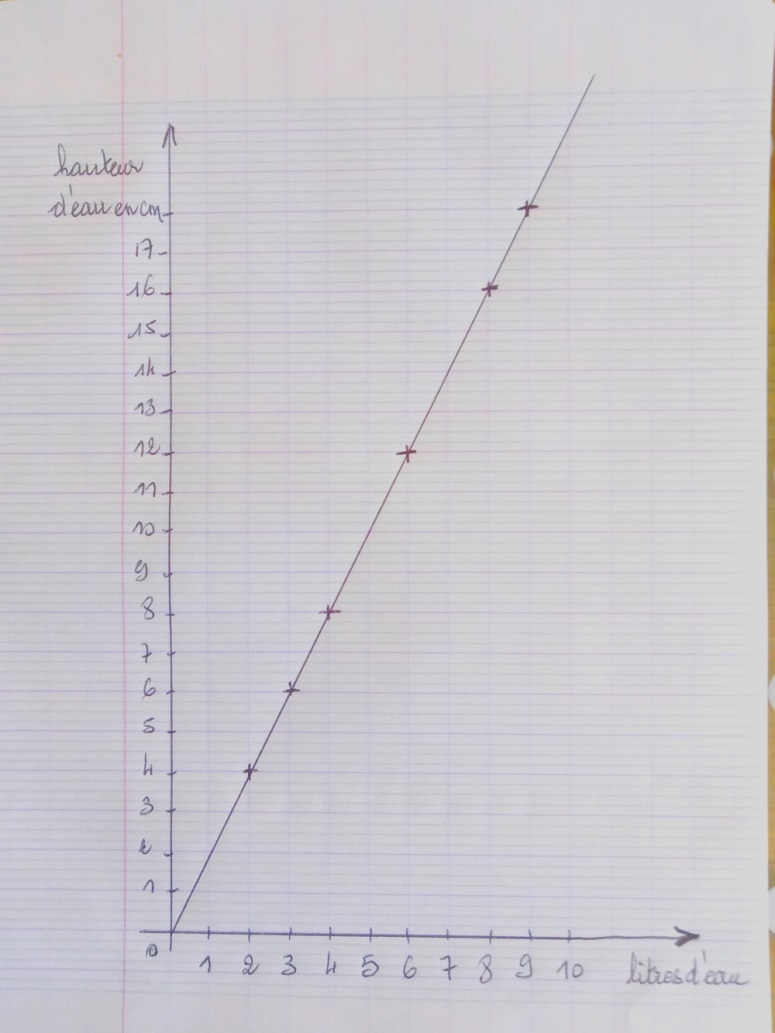 Nombre de litres248936Hauteur d’eau en cm481618612